SLOVENŠČINA – 9. RAZRED – SKUPINA ZUPAN					27. 3. 2020Rešitve včerajšnjih vaj (str. 6/ 1.-8):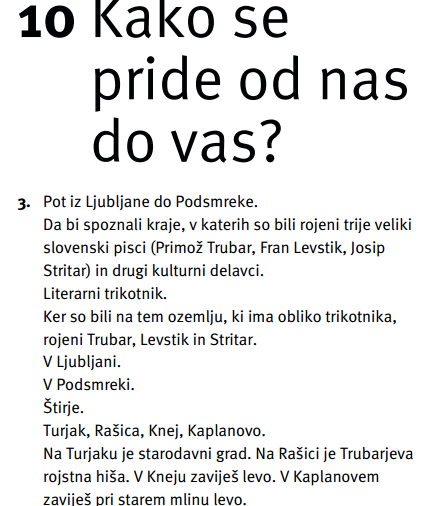 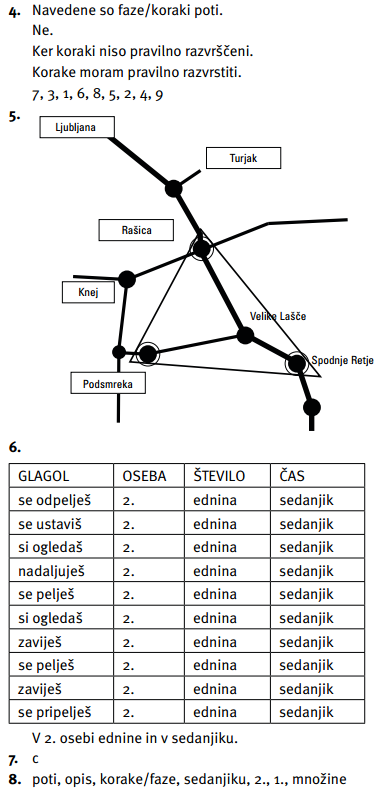 Odpri zvezek in napiši naslov  OPIS POTI. Prepiši rdeče besedilo iz naloge 8. (str. 8).V DZ naredi naloge str. 9., 10./9.-11., 13.Druga tvoja naloga danes pa je tvorba besedila, in sicer boš opisal svojo pot k sorodniku ali prijatelju, ki ne živi v istem kraju kot ti. Naredi tudi skico poti.Besedilo napiši v zvezek (čitljivo!), fotografiraj in mi ga pošlji najkasneje do 18. ure (sanda.zupan@oskoroskabela.si)